MESTSKÁ ČASŤ BRATISLAVA - NOVÉ MESTO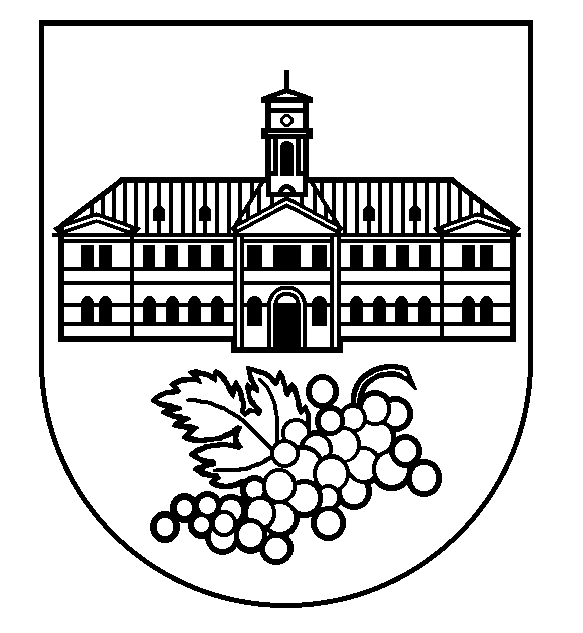 MIESTNY ÚRAD BRATISLAVA - NOVÉ MESTOJunácka č. 1, 832 91 Bratislava 3Komisia dotačná, mestskej časti Bratislava –Nové MestoV Bratislave 16. februára 2016ZÁPISNICA č. 2/2016z pracovného rokovania Dotačnej komisie mestskej časti Bratislava – Nové Mesto, ktoré sa konalo dňa 16. februára 2016Prítomní: podľa prezenčnej listinyNávrh programu:Žiadosť o príspevok č. 03/2016 – DOBROVOLNÝ HASIŚKÝ ZBOR, Bratislava – na projekt „Liečebno relaxačný pobyt v kúpeľoch“Komisia schválila vyplatenie finančného príspevku vo výške 230,00 € z rozpočtu.Žiadosť o príspevok č. 04/2016 GREENBIKE REALIZ RACING TEAM OZ, Bratislava – na projekt „Príprava na preteky MS v horskom triatlone“Pozmeňujúci návrh – výška príspevku 500€Komisia schválila vyplatenie finančného príspevku vo výške 500,00 € z rozpočtu.Žiadosť o príspevok č. 05/2016 INŠTITÚT PRE ROZVOJ BRATISLAVSÉHO KRAJA – žiadosť bola dňa 21.1.2016 stiahnutáKomisia dostala žiadosť na vedomie – 21.2.2016 bola žiadateľom stiahnutáŽiadosť o príspevok č. 06/2016 SPOLOČENSTVO VLASATNÍKOV BYTOV BÁRDOŠOVA 12, Bratislava – na projekt „Oprava kaverny pod chodníkom“Komisia neschválila vyplatenie finančného príspevku.Žiadosť o príspevok č. 07/2016 SPOLOČENSTVO VLASTNÍKOV GARÁŽI GOUTHOVA 11/13, Bratislava – na projekt „Oprava izolácie a následná rekonštrukcia chodníka“Komisia neschválila vyplatenie finančného príspevku.Žiadosť o príspevok č. 08/2016 OBČIANSKE ZDRUŽENIE ODYSEUS, Bratislava – na projekt „Pomoc na ulici pri Trnavskom mýte“Komisia nerokovala o žiadosti nakoľko bola schválená v rozpočte.Žiadosť o príspevok č. 09/2016 DEPAUL SLOVENSKO n.o., Bratislava – na projekt „Prevádzka útulkov pre ľudí bez domova“Komisia neschválila vyplatenie finančného príspevku.Žiadosť o príspevok č. 10/2016 RODINNÉ CENTRUM KRAMÁRIK OZ, Bratislava – na projekt „Pokračovanie činnosti rodinného centra Kramárik“Komisia nerokovala o žiadosti nakoľko bola schválená v rozpočte.Žiadosť o príspevok č. 11/2016 ÚNIA VIETNAMSKÝCH ŽIEN NA SLOVENSKU, Bratislava – na projekt „Multi-kultiDimitrovka“Pozmeňujúci návrh – výška príspevku 800,00€Komisia schválila vyplatenie finančného príspevku vo výške 800,00 € z rozpočtu.Žiadosť o príspevok č. 12/2016 SLOBODNÝ BAJKER, Bratislava – na projekt „Bikepark Koliba – vybudovanie nových pasáži trate“Pozmeňujúci návrh – výška príspevku 4000,00€Komisia schválila vyplatenie finančného príspevku vo výške 4000,00 € z rozpočtu.Žiadosť o príspevok č. 13/2016 JUMPING JOE SLOVAKIA OZ, Bratislava – na projekt „Podpora výkonnostného športu - krasokorčuľovanie“Pozmeňujúci návrh – výška príspevku 5300,00€Komisia neschválila pozmeňujúci návrh.                    Pozmeňujúci návrh – výška príspevku 4000,00€     Komisia neschválila pozmeňujúci návrh.                        Pozmeňujúci návrh – výška príspevku 500,00€ Komisia neschválila pozmeňujúci návrh.                                         Pôvodný návrh – výška príspevku 8400,00€  Komisia neschválila vyplatenie finančného príspevku.Žiadosť o príspevok č. 14/2016 SLOVENSKÝ ČERVENÝ KRÍŽ ÚZEMNÝ SPOLOK BRATISLAVA MESTO – na projekt „Dokážeš zachrániť život svojmu kamarátovi?“ Komisia schválila vyplatenie finančného príspevku 300,00€.Žiadosť o príspevok č. 15/2016 ZŠ s MŠ JESENIOVA, Bratislava – na projekt „Krasokorčuliarsky výcvik“ – na vedomieKomisia berie žiadosť na vedomie.Žiadosť o príspevok č. 16/2016 UNILIGA BRATISLAVA, Bratislava – na projekt „Uniliga Bratislava, minifutbalová liga“Komisia schválila vyplatenie finančného príspevku vo výške 200,00 € z rozpočtu.Žiadosť o príspevok č. 17/2016 MOONLIGHT CAMP OZ, Bratislava – na projekt „Na palube Jednorožca V.“                         Pozmeňujúci návrh – výška príspevku 0€ Komisia neschválila vyplatenie finančného príspevku.                 Žiadosť o príspevok č. 18/2016 ZDRUŽENIE ZDRAVOTNE POSTIHNUTÝCH OBČANOV – na projekt „Rekond. rehabilitačný pobyt v termálnych kúpeľoch + kultúrne podujatia“Komisia navrhuje vrátiť žiadosť na dopracovanie, doplniť do žiadosti sumu. Dodatočne zaradené do programu rokovaniaŽiadosť o príspevok č. 19/2016 BRATISLAVSKÝ SPOLOK NEPOČUJÚCICH 1930 – na projekt „Sociálno-rehabilitačný projekt starostlivosti o nepočujúcich občanov v roku 2016Pozmeňujúci návrh – výška príspevku 150€                  Komisia schválila vyplatenie finančného príspevku vo výške 150,00 € z rozpočtu.OtvorenieMateriály – žiadosti o príspevokŽiadosť o príspevok č. 94/2015 – ING. MILAN KUNTEL – na projekt “Vybudovanie kanalizačnej prípojky ”Žiadosť o príspevok č. 01/2016 – OZ STOPA SLOVENSKO – na projekt “Spolu pre komunitu – zimná údržba”Žiadosť o príspevok č. 02/2016 – OZ DIMITROVKA, Bratislava – na projekt “Administratívne údaje”Žiadosť o príspevok č. 03/2016 – DOBROVOLNÝ HASIŚKÝ ZBOR, Bratislava – na projekt „Liečebno relaxačný pobyt v kúpeľoch“Žiadosť o príspevok č. 04/2016 GREENBIKE REALIZ RACING TEAM OZ, Bratislava – na projekt „Príprava na preteky MS v horskom triatlone“Žiadosť o príspevok č. 05/2016 INŠTITÚT PRE ROZVOJ BRATISLAVSÉHO KRAJA – žiadosť bola dňa 21.1.2016 stiahnutáŽiadosť o príspevok č. 06/2016 SPOLOČENSTVO VLASATNÍKOV BYTOV BÁRDOŠOVA 12, Bratislava – na projekt „Oprava kaverny pod chodníkom“Žiadosť o príspevok č. 07/2016 SPOLOČENSTVO VLASTNÍKOV GARÁŽI GOUTHOVA 11/13, Bratislava – na projekt „Oprava izolácie a následná rekonštrukcia chodníka“Žiadosť o príspevok č. 08/2016 OBČIANSKE ZDRUŽENIE ODYSEUS, Bratislava – na projekt „Pomoc na ulici pri Trnavskom mýte“Žiadosť o príspevok č. 09/2016 DEPAUL SLOVENSKO n.o., Bratislava – na projekt „Prevádzka útulkov pre ľudí bez domova“Žiadosť o príspevok č. 10/2016 RODINNÉ CENTRUM KRAMÁRIK OZ, Bratislava – na projekt „Pokračovanie činnosti rodinného centra Kramárik“Žiadosť o príspevok č. 11/2016 ÚNIA VIETNAMSKÝCH ŽIEN NA SLOVENSKU, Bratislava – na projekt „Multi-kultiDimitrovka“Žiadosť o príspevok č. 12/2016 SLOBODNÝ BAJKER, Bratislava – na projekt „Bikepark Koliba – vybudovanie nových pasáži trate“Žiadosť o príspevok č. 13/2016 JUMPING JOE SLOVAKIA OZ, Bratislava – na projekt „Podpora výkonnostného športu - krasokorčuľovanie“Žiadosť o príspevok č. 14/2016 SLOVENSKÝ ČERVENÝ KRÍŽ ÚZEMNÝ SPOLOK BRATISLAVA MESTO – na projekt „Dokážeš zachrániť život svojmu kamarátovi?“ Žiadosť o príspevok č. 15/2016 ZŠ s MŠ JESENIOVA, Bratislava – na projekt „Krasokorčuliarsky výcvik“ – na vedomieŽiadosť o príspevok č. 16/2016 UNILIGA BRATISLAVA, Bratislava – na projekt „Uniliga Bratislava, minifutbalová liga“Žiadosť o príspevok č. 17/2016 MOONLIGHT CAMP OZ, Bratislava – na projekt „Na palube Jednorožca V.“Žiadosť o príspevok č. 18/2016 ZDRUŽENIE ZDRAVOTNE POSTIHNUTÝCH OBČANOV – na projekt „Rekond. rehabilitačný pobyt v termálnych kúpeľoch + kultúrne podujatia“K bodu 1 – OtvorenieRokovanie komisie otvoril a viedol predseda komisie Mgr. Vladimír Mikuš.Predseda komisie Mgr. Vladimír Mikuš predložil rokovací poriadok dotačnej komisie.Členovia navrhli v článku 2 v bode 2 vypustiť slovo „vecný plán“ a slovo „vecný“ a v článku 5 zlúčiť bod 7 do bodu 6            Rokovací poriadok dotačnej komisie bol schválený.            Komisia schválila návrh programu podľa pozvánky.K bodu 2 –Žiadosť o  príspevok č. 94/2015 – ING. MILAN KUNTEL – na projekt “Vybudovanie kanalizačnej prípojky ”                      Komisia neschválila vyplatenie finančného príspevku. Žiadosť nezodpovedá VZN mestskej časti Bratislava-Nové Mesto. Komisia neschvaľuje žiadosť.Žiadosť o príspevok č. 01/2016 – OZ STOPA SLOVENSKO – na projekt “Spolu pre komunitu – zimná údržba”Komisia neschválila vyplatenie finančného príspevku.Žiadosť o príspevok č. 02/2016 – OZ DIMITROVKA, Bratislava – na projekt “Administratívne údaje”  Komisia schválila vyplatenie finančného príspevku vo výške 200,00€ z rozpočtu.Hlasovanie:PRÍTOMNÍ:7ZA:	4PROTI:0ZDRŽAL SA:2Hlasovanie:PRÍTOMNÍ:7ZA:	5PROTI:0ZDRŽAL SA:1Hlasovanie:PRÍTOMNÍ:7ZA:	1PROTI:2ZDRŽAL SA:3Hlasovanie:PRÍTOMNÍ:7ZA:	1PROTI:1ZDRŽAL SA:4Hlasovanie:PRÍTOMNÍ:7ZA:	5PROTI:0ZDRŽAL SA:1Hlasovanie:PRÍTOMNÍ:6ZA:	1PROTI:1ZDRŽAL SA:4Hlasovanie:PRÍTOMNÍ:6ZA:	0PROTI:0ZDRŽAL SA:6Hlasovanie:PRÍTOMNÍ:5ZA:	3PROTI:0ZDRŽAL SA:2Hlasovanie:PRÍTOMNÍ:5ZA:	5PROTI:0ZDRŽAL SA:0Hlasovanie:PRÍTOMNÍ:5ZA:	2PROTI:1ZDRŽAL SA:5Hlasovanie:PRÍTOMNÍ:5ZA:	2PROTI:1ZDRŽAL SA:2Hlasovanie:PRÍTOMNÍ:5ZA:	2PROTI:0ZDRŽAL SA:3Hlasovanie:PRÍTOMNÍ:5ZA:	0PROTI:1ZDRŽAL SA:4Hlasovanie:PRÍTOMNÍ:5ZA:	5PROTI:0ZDRŽAL SA:0Hlasovanie:PRÍTOMNÍ:5ZA:	3PROTI:1ZDRŽAL SA:1Hlasovanie:PRÍTOMNÍ:5ZA:	4PROTI:0ZDRŽAL SA:0Hlasovanie:PRÍTOMNÍ:5ZA:	4PROTI:0ZDRŽAL SA:1Hlasovanie:PRÍTOMNÍ:5ZA:	5PROTI:0ZDRŽAL SA:0 Hlasovanie:PRÍTOMNÍ:5ZA:	5PROTI:0ZDRŽAL SA:0Mgr. Vladimír Mikuš v. r.predseda Komisie dotačnej MČ BA-NMMgr. Andrea Arpai v. r.zapisovateľka Komisie dotačnej MČ BA-NM